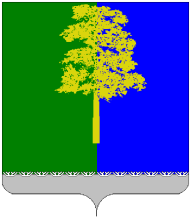 ХАНТЫ-МАНСИЙСКИЙ АВТОНОМНЫЙ ОКРУГ – ЮГРАДУМА КОНДИНСКОГО РАЙОНАРЕШЕНИЕО внесении изменений в решение Думы Кондинского района от 27 февраля 2017 года № 215 «Об утверждении Порядка опубликования (обнародования) муниципальных правовых актов и другой официальной информации  органов местного самоуправления муниципального образования Кондинский район» В соответствии со статьей 47 Федерального закона от 06 октября 2003 года № 131-ФЗ «Об общих принципах организации местного самоуправления в Российской Федерации», статьей 35 Устава Кондинского района, в целях обеспечения доведения до сведения населения, организаций, органов власти и должностных лиц муниципальных правовых актов, другой официальной информации органов местного самоуправления муниципального образования Кондинский район, Дума Кондинского района, решила:Внести в решение Думы Кондинского района от 27 февраля 2017 года № 215 «Об утверждении Порядка опубликования (обнародования) муниципальных правовых актов и другой официальной информации органов местного самоуправления муниципального образования Кондинский район» (далее – решение) следующие изменения:1) в статье 3 приложения к решению:а) пункт 1 изложить в следующей редакции:«1. Муниципальные правовые акты и другая официальная информация   обнародуются доведением их содержания до населения путем размещения на специальных стендах, расположенных в общественно доступных местах, обеспечивающих их максимальное оповещение и ознакомление, в зданиях администрации Кондинского района и на территории городских и сельских поселений, входящих в состав Кондинского района, согласно приложению 2 к настоящему Порядку.»;б) в пункте 4 слова «Дата обнародования отражается в справке, составленной в соответствии с пунктом 3.6 настоящего Порядка» заменить словами «Дата обнародования отражается в справке, составленной в соответствии с приложением 3 к  настоящему Порядку»;в) пункт 6 изложить в следующей редакции:«6. Обнародование муниципальных правовых актов и другой официальной информации производится одновременно способами, указанными в пунктах 1, 2 статьи 3 настоящего Порядка.».Обнародовать настоящее решение в соответствии с решением Думы Кондинского района от 27 февраля 2017 года № 215 «Об утверждении Порядка опубликования (обнародования) муниципальных правовых актов и другой информации органов местного самоуправления муниципального образования Кондинский район» и разместить на официальном сайте органов местного самоуправления Кондинского района.Настоящее решение вступает в силу после его обнародования.Контроль за выполнением настоящего решения возложить                               на председателя Думы Кондинского района Ю.В. Гришаева и главу Кондинского района  А.В. Дубовика в соответствии с их компетенцией.Председатель Думы Кондинского района                            Ю.В. ГришаевГлава Кондинского района                                                     А.В. Дубовикпгт. Междуреченский24 октября 2017 года№ 326